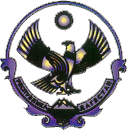 Муниципальное казенное дошкольное образовательноеучреждение «Детский сад №1 с. Сергокала»Сергокалинского района368510, с. Сергокала ул. 317 Стрелковой дивизии № 11, тел. 8 (964) 010 76 56ОКПО 25122566,  ОГРН 1020502335160,  ИНН/КПП 0527003053/052701001Физкультурное развлечение «Мы спортсмены».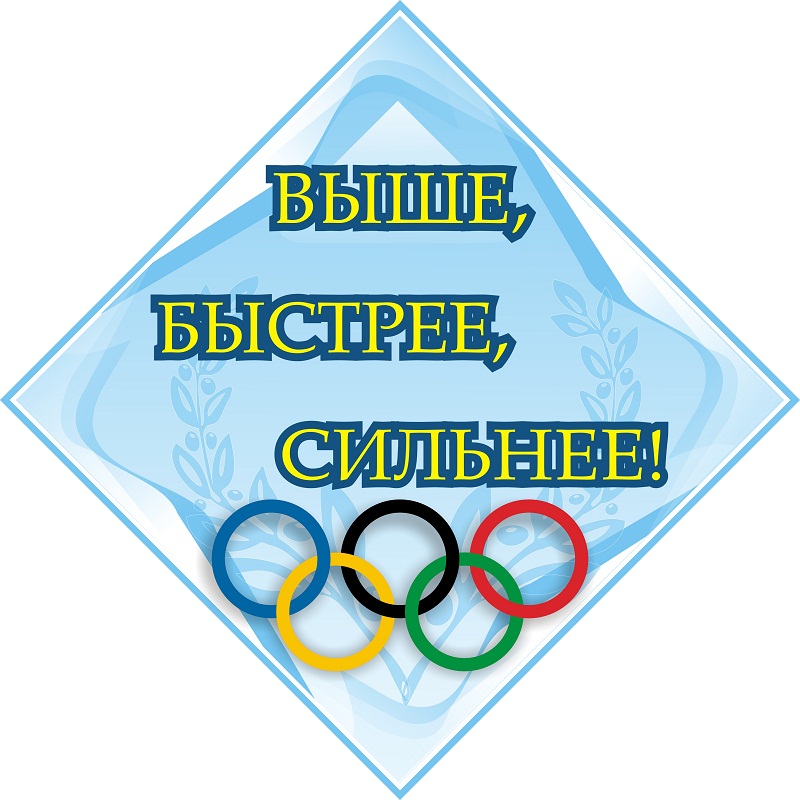 Подготовила инструктор по физической культуре  Дарсамова З.С.  Цель: Повышение интереса и приобщение детей к спору.Задачи.1. Оздоровительные:- формировать опорно – двигательный аппарат и правильную осанку;-  содействовать пропорциональному развитию всех мышечных групп.2. Образовательные:- упражнять в умении ходить и бегать с предметом с изменением темпа, направления движения;- продолжать формировать навык ориентировки в пространстве, используя разные варианты двигательных действий;-  обогащать запас двигательных навыков детей способом изучения спортивных упражнений и элементов спортивных игр;- расширять представление детей об окружающей действительности через ознакомление с видами спорта;- развивать координацию движений, быстроту, мелкую моторику рук, пластичность движений.3. Воспитательные:- воспитывать морально – волевые качества: выдержку, уверенность в себе, настойчивость в достижении положительного результата, чувство товарищества. Воспитывать любовь к спорту и спортивным играм;- способствовать развитию  навыков выразительной и эмоциональной передачи игровых образов.Предполагаемые результаты:- первоначальное представление детей о видах спорта;- умение согласовывать свои движения в соответствии с правилами и движениями сверстников;- ощущение чувства радости от процесса занятия физкультурой, от собственных успехов и успехов сверстников.Методы: наглядный, словестный, практический.Оборудование: канат; 4 пирамидки; гимнастические палки; малые мячи; 3-4 дуги; матрасы; 3 гимнастические скамейки; 10 обручей.Место проведения: спортивный зал.Ход мероприятия.Вводная часть.Дети входят в спортивный зал и строятся в шеренгу по одному.-  Здравствуйте, ребята! Сегодня мы с вами отправимся в страну спортсменов, где познакомимся с разными видами спорта. А в путешествие мы отправимся на поезде. Вы, готовы? (Да!). - Тогда приглашаю занять свои места в поезде.Дети перестраиваются в колонну по одному и берутся правой рукой за канат (расстояние между детьми 1-2 шага).1. Ходьба:  а) ходьба в колонне по одному, держась правой рукой за канат;  б) ходьба «змейкой» (объезжаем деревья);  в) ходьба с перекладыванием каната из правой руки в левую над головой.2. Бег:  а) в колонне по одному, взявшись за канат правой рукой;  б) «змейкой»;в) по кругу с поворотом «кругом», перекладывая канат из правой руки в левую.3. Ходьба по кругу, остановиться, положить канат на пол (перед носками ног).Основная часть.- Вот и первая остановка. Давайте отгадаем загадку, и узнаем, кто же живет в этом городе.То вприпрыжку, то вприсядку,Дети делают … (зарядку).- Правильно, это зарядка или город тренировок. В этом городе все спортсмены, перед тем как заняться любым видом спорта, тренируются. Давайте и мы с вами выполним  разминку, ведь путь у нас не легкий.1. Разминка со словами (2 раза). Солнце спит и небо спит (Сложенные ладони к левой (к правой) щеке),Даже ветер не шумит (Руки в стороны – вниз) 2-3 раза.Рано утром солнце встало (Руки вверх, потянуться),Всем лучи свои послало (Качаем поднятыми вверх руками).Вдруг повеял ветерок, небо тучей заволок (Закрыть лицо руками)И деревья раскачал (Наклоны туловища влево – вправо),Дождь по крышам застучал (Прыжки на месте, руки на поясе).Барабанит дождь по крышам (Хлопки в ладоши),Солнце клонится все ниже (Наклоны вниз) – 2-3 раза.Вот и спряталось за тучи (Присесть, обнять колени руками),Ни один не виден лучик (Встать, руки за спину).- Вот мы и размялись, а теперь едем дальше.Дети занимают места в поезде (берутся правой рукой за канат). Ходьба в колонне по одному.2. Остановка «Город хоккеистов».-  Вот и следующая остановка, давайте узнаем, кто живет в этом городе.Шайбу здесь во всю гоняютИ в ворота все бросают.Здесь на поле лед везде, Рады мы такой игре (хоккей).- Правильно, это город хоккеистов (ведущий показывает карточку с изображением  спортивной игры «хоккей»). А как называется спортсмен, который играет в хоккей? (Ответы детей). - Правильно, а что ему нужно для игры? (клюшка, шайба, коньки, ворота и лед). - Да, ребята, хоккей – это спортивная игра с клюшкой и шайбой, которая проводится на ледяной площадке. В этой игре хоккеисты забивают шайбу в ворота. Давайте и мы с вами клюшки возьмем и в хоккей играть начнем.Дети берут клюшки (гимнастические палки) и катят мяч (шайбу) по прямой, затем «змейкой» и бросают мяч в ворота (дуги разной высоты).-  Поиграли в хоккеистов? Ну что, едем дальше?Дети занимают места в поезде. Ходьба обычная.3.Остановка «Плавание».-   Давайте снова отгадаем загадку, и узнаем, в какой спортивный город мы приехали.Красавцы в бассейне перед намиВсе вниз головой и вверх ногами (пловцы).- Правильно,  это пловцы, а вид спорта называется плавание (показывается карточка с изображением пловцов). Здесь спортсмены вплавь преодолевают большие расстояния на время. А кто из вас умеет плавать? (Ответы детей). - Давайте сейчас и мы попробуем стать пловцами.Дети ложатся на коврики на живот (затем на спину) и имитируют движения пловца.После выполняют лазание по гимнастической скамейке на животе, подтягиваясь руками.-  Здорово у вас получается. Но нам пора ехать дальше.Дети занимают места в поезде. Ходьба обычная.4.Остановка «Бег».-  Ребята, хотите узнать, в какой теперь мы город приехали?Ноги и мышцы все время в движении – Это не просто идет человек.Такое вот быстрое передвижениеМы называем коротко … (бег).- Правильно, это бег (показывается карточка с изображением бегунов). Бег – это тоже вид спорта, где спортсмены пробегают большие расстояния (дистанции) на время или на скорость, кто быстрее. Давайте и мы с вами станем бегунами и пробежим сначала короткую, а затем длинную дистанцию.Дети выполняют бег на короткие и на длинные дистанции (по двое, по трое). После бега упражнения на дыхание.-  Вот и бегунами мы с вами побыли, а теперь едем в следующий город. Дети занимают места в поезде. Ходьба обычная.5.Остановка: город «Футболистов».-  Вот остановка у следующего спортивного города.  Давайте узнаем, что это за город.Мяч по травке шустро скачет - от ворот и до ворот.Бьют ногами, он не плачет.Залетел в ворота – гол.Это же игра … (футбол).- Правильно, это спортивная игра «футбол» (показывается карточка с изображение спортивной игры «Футбол»). В этой игре футболисты гоняют мяч ногами и забивают его в ворота. Давайте и мы попробуем стать футболистами.Дети берут по одному малому мячу, кладут его на пол и ногой пытаются попасть в «ворота» (дуги розной высоты).- Вот мы и познакомились с некоторыми видами спорта, побывав на спортивных станциях. Но вы, ребята, знаете, что все спортсмены очень любят соревноваться. Давайте и мы с вами проведем небольшое соревнование, представим, что мы спортсмены.6. Игра – соревнование «Кто быстрее из обруча в обруч» (2- раза).Задачи: Упражнять в прыжках в длину с места. Развивать скоростные качества, ловкость, умение действовать по сигналу.Описание: Дети делятся на две подгруппы (команды). Напротив каждой команды разложено по пять обручей. По сигналу первые участники подбегают к обручам, выполняют прыжки из обруча в обруч, назад возвращаются бегом, передав эстафету следующему.- Вот и закончилось наше путешествие по стране спортсменов. И нам пора возвращаться обратно. Дети занимают места в поезде. Ходьба обычная.- Вот мы и вернулись из страны спортсменов. Давайте вспомним, о каких видах спорта мы узнали! (Ответы детей).- Какой вид спорта вам понравился больше всего? (Ответы детей).- Другой раз мы еще побываем в стране спортсменов, и я познакомлю с другими видами спорта. А вы, ребята, занимайтесь спортом, делайте по утрам зарядку и возможно кто – нибудь из вас станет знаменитым спортсменом.Уход детей из зала.